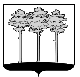 ПРЕДСЕДАТЕЛЬ ГОРОДСКОЙ ДУМЫ ГОРОДА ДИМИТРОВГРАДА УЛЬЯНОВСКОЙ ОБЛАСТИ П О С Т А Н О В Л Е Н И Е г. ДимитровградОб утверждении Порядка уведомления муниципальными служащими Городской Думы  города Димитровграда Ульяновской области представителя нанимателя (работодателя) о фактах обращения в целях склонения к совершению коррупционных правонарушений и перечня сведений, содержащихся в уведомлениях о фактах обращения в целях склонения муниципальных служащих Городской Думы  города Димитровграда Ульяновской области к совершению коррупционных правонарушенийВ целях реализации статьи 9 Федерального закона от 25.12.2008    №273-ФЗ «О противодействии коррупции», руководствуясь частью 6            статьи 81 Устава муниципального образования «Город Димитровград» Ульяновской области постановляю:1. Утвердить:1.1. Порядок уведомления муниципальными служащими Городской Думы города Димитровграда Ульяновской области представителя нанимателя (работодателя) о фактах обращения в целях склонения к совершению коррупционных правонарушений, согласно приложению 1 к настоящему постановлению;1.2. Перечень сведений, содержащихся в уведомлениях о фактах обращения в целях склонения муниципальных служащих Городской Думы города Димитровграда Ульяновской области к совершению коррупционных правонарушений, согласно приложению 2 к настоящему постановлению.2. Признать утратившим силу (отменить) постановление Главы города Димитровграда Ульяновской области от 25.01.2018 №22 «Об утверждении Порядка уведомления муниципальными служащими Городской Думы города Димитровграда Ульяновской области представителя нанимателя (работодателя) о фактах обращения в целях склонения к совершению коррупционных правонарушений».	3. Консультанту аппарата Городской Думы города Димитровграда ульяновской области С.В.Сазоновой ознакомить (под роспись) всех муниципальных служащих Городской Думы города Димитровграда Ульяновской области с настоящим постановлением.4. Установить, что настоящее постановление вступает в силу со дня его подписания.5. Установить, что настоящее постановление подлежит официальному опубликованию и размещению в информационно-телекоммуникационной сети «Интернет» на официальном сайте Городской Думы города Димитровграда Ульяновской области (www.dumagrad.ru).6. Контроль исполнения настоящего постановления возложить на руководителя аппарата (Кусакина) и консультанта аппарата Городской Думы города Димитровград Ульяновской области (Сазонова).Председатель Городской Думыгорода Димитровграда Ульяновской области                                                                                     А.П.ЕрышевПриложение 1к постановлению Председателя Городской Думы города ДимитровградаУльяновской области от 31.01.2019 №8ПОРЯДОКУВЕДОМЛЕНИЯ МУНИЦИПАЛЬНЫМИ СЛУЖАЩИМИ ГОРОДСКОЙ ДУМЫ ГОРОДА ДИМИТРОВГРАДА УЛЬЯНОВСКОЙ ОБЛАСТИ ПРЕДСТАВИТЕЛЯ НАНИМАТЕЛЯ (РАБОТАДАТЕЛЯ) О ФАКТАХ ОБРАЩЕНИЯ В ЦЕЛЯХ СКЛОНЕНИЯ К СОВЕРШЕНИЮ КОРРУПЦИОННЫХ ПРАВОНАРУШЕНИЙ1. Общие положения1. Порядок уведомления муниципальными служащими Городской Думы города Димитровграда Ульяновской области представителя нанимателя (работодателя) о фактах  обращения в целях склонения к совершению коррупционных правонарушений  (далее по тексту – настоящий Порядок) разработан во исполнение положений Федерального закона от 25.12.2008 №273-ФЗ «О противодействии коррупции», в целях организации деятельности муниципальных служащих Городской Думы города Димитровграда Ульяновской области (далее по тексту – муниципальные служащие) при исполнении ими должностной обязанности по уведомлению представителя нанимателя (работодателя) обо всех случаях обращения к ним каких-либо лиц в целях склонения их к совершению коррупционных правонарушений.2. Настоящий Порядок устанавливает процедуру уведомления муниципальными служащими представителя нанимателя (работодателя) о фактах обращения в целях склонения их к совершению коррупционных правонарушений, регистрации таких уведомлений и организации проверки содержащихся в них сведений.3. Уведомление представителя нанимателя (работодателя) обо всех случаях обращения к гражданскому служащему каких-либо лиц в целях склонения его к совершению коррупционных правонарушений (далее по тексту - уведомление) заполняется и передается муниципальными служащими на имя Председателя Городской Думы города Димитровграда Ульяновской области (далее по тексту – Председатель Городской Думы) незамедлительно, когда муниципальному служащему стало известно о фактах склонения его к совершению коррупционного правонарушения, но не позднее 5 дней.При нахождении муниципального служащего не при исполнении служебных обязанностей и вне пределов места работы о факте склонения его к совершению коррупционного правонарушения и других изложенных  выше фактах коррупционной направленности, он обязан уведомить представителя нанимателя (работодателя), руководителя аппарата Городской Думы города Димитровграда Ульяновской области, либо консультанта аппарата Городской Думы города Димитровграда Ульяновской области по любым доступным средствам связи, а по прибытию к месту службы оформить соответствующее уведомление в письменной форме.К уведомлению прилагаются все имеющиеся материалы, подтверждающие обстоятельства обращения в целях склонения муниципального служащего к совершению коррупционных правонарушений, а также изложенные выше факты коррупционной направленности.4. Муниципальный служащий, уклонившийся от уведомления представителя нанимателя (работодателя) о фактах обращения в целях склонения его к совершению коррупционных правонарушений, подлежит привлечению к ответственности в соответствии с законодательством Российской Федерации.2. Организация приема и регистрации уведомлений1. Должностным лицом, правомочным осуществлять прием и регистрацию уведомлений муниципальных служащих о фактах обращения к ним в целях склонения их к совершению коррупционных правонарушений, является консультант аппарата Городской Думы города Димитровграда Ульяновской области (далее по тексту – консультант аппарата). В его отсутствие прием и регистрацию уведомлений муниципальных служащих осуществляет руководитель аппарата Городской Думы города Димитровграда Ульяновской области (далее по тексту – руководитель аппарата).2. Муниципальный служащий при обращении к нему каких-либо лиц в целях склонения его к совершению коррупционных правонарушений представляет в Городскую Думу города Димитровграда Ульяновской области (далее по тексту – Городская Дума) письменное уведомление на имя представителя нанимателя (работодателя) по форме, установленной приложением 1 к настоящему Порядку.Отказ в принятии уведомления должностным лицом, правомочным на эти действия, недопустим.3. Уведомления регистрируются в журнале регистрации уведомлений о фактах обращения к муниципальным служащим каких-либо лиц в целях склонения их к совершению коррупционных правонарушений (далее по тексту - Журнал) (приложение 2 к настоящему Порядку).Копия зарегистрированного уведомления выдается заявителю на руки под роспись в графе 8 (особые отметки) Журнала.4. Запрещается отражать в Журнале ставшие известными сведения о частной жизни заявителя, его личной и семейной тайне, а также иную конфиденциальную информацию, охраняемую законом.Листы журнала должны быть пронумерованы, прошнурованы и скреплены печатью Городской Думы.5. Уведомление, зарегистрированное в Журнале, в тот же день (за исключением выходных и нерабочих праздничных дней) передается на рассмотрение представителю нанимателя (работодателю) (лицу, временно исполняющему его обязанности) с целью последующей организации проверки содержащихся в нем сведений.6. Журнал хранится у консультанта аппарата не менее 5 лет с момента регистрации в нем последнего уведомления.3. Организация проверки содержащихся в уведомлениях сведений1. Организация проверки осуществляется лицом, ответственным за работу по профилактике коррупционных и иных правонарушений в Городской Думе по поручению Председателя Городской Думы во взаимодействии, при необходимости, с другими структурными подразделениями путем:1.1. Проведения бесед с муниципальным служащим, подавшим уведомление (указанным в уведомлении);1.2. Получения от муниципального служащего пояснений по сведениям, изложенным в уведомлении. 2. Проверка сведений, содержащихся в уведомлениях о фактах обращения в целях склонения муниципального служащего к совершению коррупционных правонарушений, проводится по поручению представителя нанимателя (работодателя (лицом, временно исполняющим его обязанности) Комиссией по соблюдению требований к служебному поведению муниципальных служащих Городской Думы города Димитровграда Ульяновской области и урегулированию конфликта интересов  (далее по тексту – Комиссия) в соответствии с Положением о Комиссии.3. Проверка проводится в течение 10 рабочих дней с момента регистрации уведомления. В случае необходимости срок проверки может быть продлен представителем нанимателя (работодателя) (лицом, временно исполняющим его обязанности) по ходатайству председателя Комиссии, но не более чем на 10 дней.4. В ходе проверки подробные объяснения могут быть запрошены у муниципального служащего, сообщившего о склонении его к коррупционному правонарушению, у иных лиц, которым могут быть известны исследуемые в ходе проверки обстоятельства.Кроме этого, муниципальные служащие, представившие уведомления, по их письменному ходатайству должны быть ознакомлены с материалами и результатами проверки. В случае несогласия с выводами проведенной проверки муниципальный служащий вправе представить представителю нанимателя (работодателю) (лицу, временно исполняющему его обязанности) заявление о своем несогласии с обязательным указанием причин.5. При проведении проверки уведомлений Комиссия обеспечивает соблюдение конституционных прав и свобод человека и гражданина, конфиденциальность содержащейся в материалах информации.6. По итогам проверки готовится письменное заключение, в котором указываются:6.1. Результаты проверки представленных сведений;6.2. Подтверждается или опровергается факт обращения с целью склонения муниципального служащего к совершению коррупционных правонарушений;6.3. Перечень конкретных мероприятий, которые необходимо провести для устранения выявленных причин и условий, способствующих обращению в целях склонения муниципального служащего к совершению коррупционных правонарушений.3.7. По результатам проведенной проверки уведомление с приложением материалов проверки представляется представителю нанимателя (работодателя) (лицу, временно исполняющему его обязанности) для принятия решения о направлении информации в правоохранительные органы.Приложение 1к Порядку уведомления муниципальными служащими Городской Думы города Димитровграда Ульяновской области представителя нанимателя (работодателя) о фактах обращения в целях склонения к совершению коррупционных правонарушений Председателю Городской Думы города ДимитровградаУльяновской области                                             _______________________________                                            _______________________________                                               (наименование должности)                                            _______________________________                                                      (Ф.И.О.)УВЕДОМЛЕНИЕо фактах обращения в целях склонения муниципального служащего Городской Думы города Димитровграда Ульяновской областик совершению коррупционных правонарушений1. Уведомляю о факте обращения в целях склонения меня  к коррупционномуправонарушению (далее - склонение к правонарушению) со стороны ______________________________________________________________________________________________________________(указываются Ф.И.О., должность, все известные сведения о физическом (юридическом) лице, склоняющем к правонарушению)_____________________________________________________________________________________2. Склонение  к  правонарушению  производилось  в  целях  осуществления мною __________________________________________________________________________________________________________________________________________________________________________                           (указывается сущность предполагаемого правонарушения, информация о действии_______________________________________________________________________________________________                                           (бездействии), которое муниципальный	 служащий должен совершить по обращению______________________________________________________________________________________________________       информация об отказе муниципального служащего принять предложение лица (лиц) о совершении коррупционного_______________________________________________________________________________________________   правонарушения; информация о наличии (отсутствии) договоренности о дальнейшей встрече и действиях участников обращения)3. Склонение к правонарушению осуществлялось посредством_____________________________________________________________________________________              (способ склонения: подкуп, угроза, обман и т.д.)4. Склонение к правонарушению произошло в ___ ч. ___ мин, ___ __________ 20___ г. в _____________________________________________________________________________________                                      (место: город, адрес)5. Склонение к правонарушению производилось___________________________________________________________________________     (обстоятельства склонения: телефонный разговор, личная встреча, почта и др.)______________________________                  ________________    (дата написания уведомления)                                                                                                        (подпись).Приложение 2к Порядку уведомления муниципальными служащими Городской Думы города Димитровграда Ульяновской области представителя нанимателя (работодателя) о фактах обращения в целях склонения к совершению коррупционных правонарушений Основание _____________________Срок хранения _________________ЖУРНАЛрегистрации уведомлений о фактах обращенияк муниципальным служащим Городской Думы города Димитровграда Ульяновской области каких-либо лиц в целях склоненияих к совершению коррупционных правонарушенийНачат «______»___________ 20___ г.Окончен «_____» _________ 20___ г.На «____»__________ листахПриложение 2к постановлению Председателя Городской Думы города ДимитровградаУльяновской областиот 31.01.2019 №8ПЕРЕЧЕНЬСВЕДЕНИЙ, СОДЕРЖАЩИХСЯ В УВЕДОМЛЕНИЯХ О ФАКТАХОБРАЩЕНИЯ В ЦЕЛЯХ СКЛОНЕНИЯ МУНИЦИПАЛЬНЫХ СЛУЖАЩИХ ГОРОДСКОЙ ДУМЫ ГОРОДА ДИМИТРВОГРАДА УЛЬЯНОВСКОЙ ОБЛАСТИ К СОВЕРШЕНИЮКОРРУПЦИОННЫХ ПРАВОНАРУШЕНИЙУведомление о фактах обращения в целях склонения муниципальных служащих Городской Думы города Димитровграда Ульяновской области к совершению коррупционных правонарушений должно содержать:1. Фамилия, имя, отчество.2. Замещаемая должность.3. Структурное подразделение.4. Информация о факте обращения в целях склонения муниципального  служащего Городской Думы города Димитровграда Ульяновской области  к совершению коррупционных правонарушений:4.1. Информация о лице (лицах), склонявшем (склонявших) муниципального служащего Городской Думы города Димитровграда Ульяновской области  к совершению коррупционного правонарушения;4.2. Информация о месте, дате, времени и иных обстоятельствах обращения в целях муниципального служащего Городской Думы города Димитровграда Ульяновской области  к совершению коррупционного правонарушения;4.3. Сущность предполагаемого коррупционного правонарушения (злоупотребление должностными полномочиями, нецелевое расходование бюджетных средств, превышение должностных полномочий, присвоение полномочий должностного лица, незаконное участие в предпринимательской деятельности, дача взятки, получение взятки, служебный подлог и т.д.);4.4. Информация о действии (бездействии), которое муниципальный служащий Городской Думы города Димитровграда Ульяновской области  должен совершить по обращению;4.5. Информация об отказе муниципального служащего Городской Думы города Димитровграда Ульяновской области  принять предложение лица (лиц) о совершении коррупционного правонарушения;4.6. Информация о наличии (отсутствии) договоренности о дальнейшей встрече и действиях участников обращения;4.7. Способ склонения к коррупционному правонарушению (подкуп, угроза, обещание, обман, насилие и т.д.);4.8. Обстоятельства склонения к правонарушению (телефонный разговор, личная встреча, почтовое отправление и т.п.).Уведомление заверяется личной подписью муниципального служащего Городской Думы города Димитровграда Ульяновской области  с указанием даты, времени и места составления уведомления.31.01.2019№  8№ п/п (регистрационный номер)Дата и время принятия уведомленияДолжностное лицо, принявшее уведомление (Ф.И.О., подпись, дата)Муниципальный служащий, подавший уведомление (Ф.И.О.)Краткие сведения об уведомленииДолжностное лицо, принявшее уведомление на проверку указанных в нем сведений (Ф.И.О., подпись, дата)Сведения о принятом решении (дата)Особые отметки12345678